www.hammoumouna.jimdo.com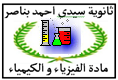  تمرين 01 (  4,50  نقطة )                                                                                                                                         30min            يتكون ثنائي القطب RL من موصل أومي مقاومته R=100Ω  و وشيعة معامل تحريضها الذاتي L ومقاومتها r مجهولةعند اللحظة t = 0 ، نصل مربطي ثنائي القطب RL بمولد قوته الكهرمحركة E = 6 V ومقاومته الداخلية مهملة ونعاين بواسطة راسم التذبذب تغيرات  UR (t)  بين مربطي الموصل الاومي بدلالة مشتقة التوتر UR (t) بالنسبة للزمن . 1- أعط  تبيانة التركيب التجريبي المستعمل مبينا كيفية ربط راسم التذبذب لمعاينة التوتر  UR (t). (0,75) 2- بتطبيقك لقانون اضافيات التوترات  اكتب تعبير UR التوتر بين مربطي الموصل الأومي بدلالة    (0,75) 3- أحسب قيمة كل من : معامل التحريض (L) والمقاومة الداخلية (r) للوشيعة. (0,75)4- حدد تعبير  و قيمة شدة التيار القصوى في الدارة عندما يتحقق النظام الدائم. (0,75)5- كم من الوقت يجب أن تبقى القاطعة مغلقة حتى تخزن الوشيعة طاقة مغناطيسية قدرها Em=2,5 ×10-4J . (0,75)6- عند لحظة من لحظات النظام الدائم نفتح الدارة ا، ماهي الظاهرة الملاحظة، ، أعط تفسيرا لها و أوضح كيف يمكن تفاديها.(0,75)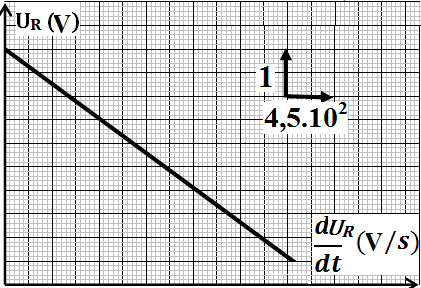 تمرين 02 (  8,25  نقطة )                                                                                                                                                    40minننجز التركيب  التجريبي الممثل في الشكل ، والمتكون من وشيعة معامل تحريضهاL  و مقاومتها مهملة و موصل أومي مقاومته  قابلة للضبط و مكثفان مفرغان سعتاهما على التوالي  و حيثبالإضافة الى مولد قوته الكهرمحركة  ومقاومته الداخلية r1- قاطع التيار K(1) مغلق ، K(2) مفتوح و K(3) مفتوح1-1- أتبث المعادلة التفاضلية التي تحققها شدة التيار i(t). (0,75)1-2- تعبير شدة التيار المار بالدرة يكتب على شكل i(t)=I1+I2 ، حدد تعبير كل من   I1.، I2 .  (0,75)1-3- يمثل الشكل جانبه تغير i(t) بدلالة الزمن 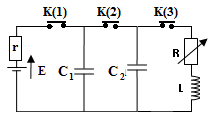 1-3-1- عين مبيانيا قيمة  و احسب قيمة و حدد قيمة المقاومة الداخلية للمولد. (0,75)1-3-2- احسبE  قيمة القوة الكهرمحركة للمولد . (0,75)2-  قاطع التيار K(1) مفتوح ، K(2) مغلق و K(3) مفتوح2-1- أحسب الشحنة القصوية  التي يحملها المكثفC1  ، واستنتج الطاقة الكهربائيةالمخزونة فيه. (0,75) 2-2- أثبت أن تعبير  شحنة المكثف ذو السعة  عند التوازن هو: . أحسب ؛ ثم استنتج شحنة المكثف ذو السعة . (0,75) 2-3- استنتج قيمة التوتر  بين مربطي المكثفين. (0,75)3- قاطع التيار K(1) مفتوح ، K(2) مفتوح و K(3) مغلق1- نضبط المقاومة على القيمة R=0 فنحصل على منحنى الشكل جانبه طاقة المكثف بدلالة الزمن 3-1-1-  بين ان الطاقة الاجمالية في الدارة تابثة  و احسب قيمتها. (0,75)3-1-2-  حدد قيمة معامل تحريض الوشيعة . (0,75)3-1-3- حدد قيمة شدة التيار القصوى في الدارة . (0,75) 2- نضبط قيمة وقاومة الموصل الاومي على القيمة 200Ω R= حدد معللا جوابك طبيعة نظام الذبذبات المحصل عليه ، بماذا تفسره . (0,75)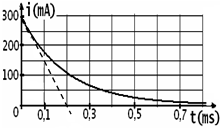 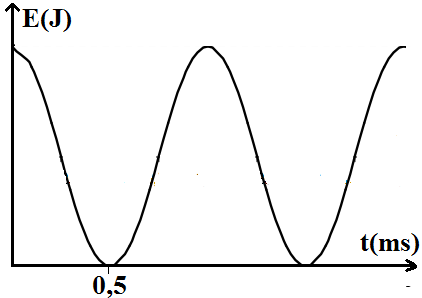 تمرين 3 (  6,00  نقطة )                                                                                                                                                        40minعند25°C  نذيب كتلة m  من هيدروكسيد الصوديوم في حجم V=1L من الماء المقطر فنحصل محلول مائي SB لهيدروكسيد الصوديوم (Na+(aq)+OH-(aq) ) تركيز المذاب فيه CB .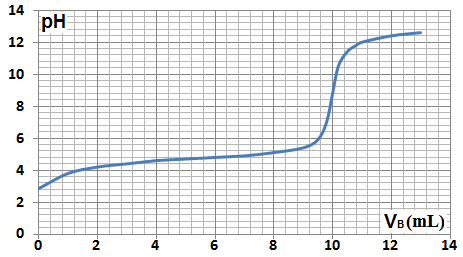 بواسطة المحلول SB نعاير حجما 20mL   VA= من المحلول  المائي ( (SAلحمض مجهول نرمز له ب AH تركيزه المولي CA . يعطى منحنى الشكل  جانبه تغيرات PH المحلول في الكأس بدلالة VB حجم محلول هيدروكسيد الصوديوم  المضاف  1- أكتب معادلة تفاعل المعايرة . (0,75)2-  مبيانيا حدد إحداثيات نقطة التكافؤ و قيمة الـ PKA للمزدوجة AH / A -.و تعرف على الحمض المدروس (0,75)3- بدلالة الحجم  VBالمضاف الى الكأس  اعط مخطط هيمنة الانواع  الحمضية القاعدية للمزدوجة AH / A -. (0,75)4- عند VB=0 حدد قيمة الـ pH و احسب تركيز CA تركيز الحمض AH5- احسب قيمة التركيز CB و استنتج m كتلة هيدروكسيد الصوديوم المذابة. (0,75)6- من بين الكواشف جانبه حدد الكاشف المناسب لهذه المعايرة ؟ علل جوابك . (0,75) 7- عند اضافة VB=6mL  حدد قيمة ال pH  و احسب  نسبة التقدم النهائي لتفاعل المعايرة. (0,75)8- نبخر المحلول المحصل عليه عند التكافؤ فنحصل على جسم صلب اكتب صيغة هذا الجسم و احسب كتلته. (0,75)معطياتpKe = 14               و(H3O+/(H2O)=0  pKA( و ==1g/mol                                                                                                                                                                                                                                                                                                                                                                                                                                                                                                                                                                                                                                                          الله ولي التوفيق تمرين 01 1-  تبيانة التركيب التجريبي المستعمل و كيفية ربط راسم التذبذب لمعاينة التوتر  UR (t).2- تعبير UR التوتر بين مربطي الموصل الأومي بدلالة    حسب قانون اضافيات التوترات نكتب UL(t)+ UR(t)=E مع UL(t)=.و UR(t)=R.i(t) و منه  UL(t)=L. ومنه التعبير. -3- قيمة معامل التحريض (L) : URmax=  و  =  نستنج ان  L=. نحدد قيم   المعامل الموجه =-  و القيمة القصوى URmax=5V نجد ان L=0,2V 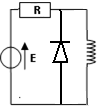  المقاومة الداخلية (r) للوشيعة. =  او ==20Ω  4- في النظام الدائم يأخذ التوتر قيمة قصوى تابثة و حسب . URmax=R Imax= و منه Imax==5- نعلم ان E= و منه i==0,05A   و بالتالي المدة تقدر ب t=5=8,3ms . 6- الظاهرة الملاحظة هي شرارات كهربائية  تفسيرها ناتجة عن فرط التوتر الذي تحدثه الوشيعة  يمكن تفاديها انظر الشكل 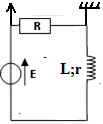 تمرين 02 1- قاطع التيار K(1) مغلق ، K(2) مفتوح و K(3) مفتوح1-1- المعادلة التفاضلية التي يتحققها   i(t). مع UC(t)=    و UR(t)=r.i(t)   اي    قانون اضافيات التوترات نكتب UC(t)+ UR(t)=E  اذن +  = بالتعويض نجد + اي +1-2- تعبير شدة التيار المار بالدرة يكتب على شكل i(t)=I1+I2 ، و = - I2 نعوض بالمعادلة التفاضلية +I1+I2 فنجد I1=0  و عند t=0 فأن I(0)= بالتعويض i(0)=0+I2i(t)=1-3-1- مبيانيا قيمة  و قيمة المقاومة الداخلية للمولد r=. (0,75)1-3-2-  قيمة القوة للمولد . I(0)=ومنهr. I(0)=20.300.10-3=6V    2-  قاطع التيار K(1) مفتوح ، K(2) مغلق و K(3) مفتوحش2-1- الشحنة البدئية  التي يحملها المكثفC1  :Q=C1.UC1max==C1E=6.10-5C  الطاقة الكهربائيةالمخزونة فيه. Ee=0,5.C1.E2=1,8.10-4J 2-2- تعبير  شحنة المكثف ذو السعة  عند التوازن  انحفاظ الشحنة Q=Q1+Q2 مع Q1=C1.U' و Q2=C2.U' اي Q1/C1.= Q2/C2 ومنه Q1= C1.Q2/C2 نعوض Q= C1.Q2/C2+Q2 و منه نستنتج العلاقة  : . Q2=1,5.10-5C استنتاج Q1=Q-Q2=4,5.10-5C  2-3- قيمة التوتر  بين مربطي المكثفين. U'= Q2/C2= Q1/C1=4,5V .3- قاطع التيار K(1) مفتوح ، K(2) مفتوح و K(3) مغلق3-1-1-  حسب قانون اضافيات التوترات نكتب  +  =  و الطاقة الاجمالية في الدارة E==i(t)[UC(t)+]  نستنتج ان  =0 الطاقة الاجمالية في الدارة تابثة  قيمتها:  Ee=0,5.C2.U'2=3,375.10-5J3-1-2 قيمة معامل تحريض الوشيعة . T0=2 مبيانا T0=2ms  ومنه L=3-1-3- قيمة شدة التيار القصوى في الدارة Emax= اذن imax=2- لدينا 200Ω R= مع قيمة المقاومة الحرجة RC=2= بما ان R> RC نستنتج ان ان النظام لادوري ونفسره بتبدد الطاقة كليا في الدارة تمرين 3  1- معادلة تفاعل المعايرة : AH+OH-A-+H2O2-  إحداثيات نقطة التكافؤ VBE = 10 mL و pHE=8,8  قيمة الـ PKA للمزدوجة عند نصف التكافؤ pH=pKA=4,7 الحمض هو CH3COOH3- بدلالة الحجم  VBالمضاف الى الكأس  مخطط هيمنة الانواع  الحمضية القاعدية للمزدوجة AH / A -. انظر الشكل 4- عند VB=0 حدد قيمة الـ pHi = 2,85 قبل المعايرة في المحلول المائي تحدث المعادلة التالية AH+H2OA-+H3O+ حيث تابتة التوازن هي تابثة الحمضية تعبيرها ( بالستعانة بالجول الوصفي ) KA= و منه CA=  ت ع CA=10. 10-2 mol.L-15- قيمة التركيز CB  حسب علاقة التكافؤ  CB=CA.VA/VBE=10 10-2. 20 /10=20. 10-2mol/L  m كتلة هيدروكسيد الصوديوم المذابة   m=CBV.M=20 10-2.1.60=12g6- الكاشف المناسب لهذه المعايرة  : منطقة انعطاف الكاشف تقدر ب [pKA-1 pKA+1]  وبهذا نستنتج ان pHE ينتمي منطقة انعطاف الفينول فتاليين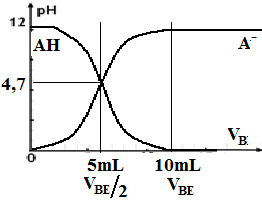 8- صيغة الجسم الصلب هي :  CH3COONa  حساب كتلته : كمية مادته xf==2.10-3mol  n(CH3COONa)=m=n.M=0,164g 